GUÍA EVALUADA DE RESUMEN UNIDAD 1Guía n° 3  (Música)Dentro de esta guía se encontrará con actividades que el alumno debe responder. Esta guía se promediará con la evaluación guía anterior. 
Guía de carácter Sumativa.ITEM I.- Como recordaras en la guía anterior de lectura musical nos encontramos con figuras musicales simples como la negra, la blanca corchea y cuartina.

Tanto la cuartina, corchea y la negra valen un tiempo a diferencia de la blanca que vale dos.










Por otra parte recordemos las silabas rítmicas de cada una de ellas.



                






















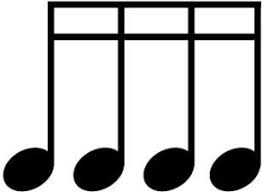 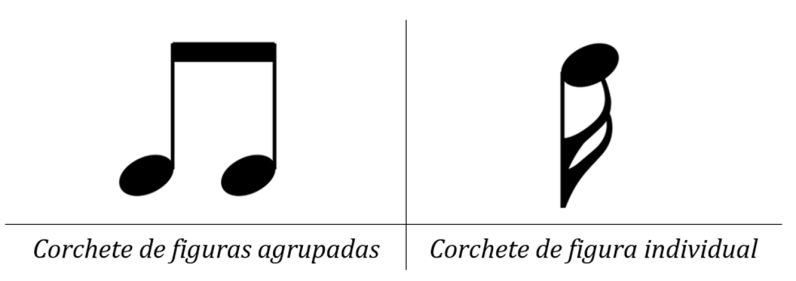 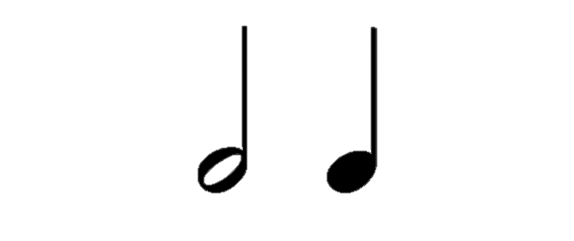 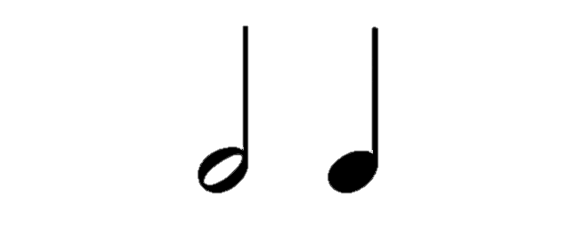 ITEM II.- EJEMPLOS, PARA LEER Y PRACTICAR: recuerda que debes decir las silabas rítmicas mientras las aplaudes.

EJEMPLO 1:
 EJEMPLO 2:



ITEM III.- Ejercicios:

1.Crea una secuencia rítmica en el pentagrama que se encuentra abajo (10 pts.).

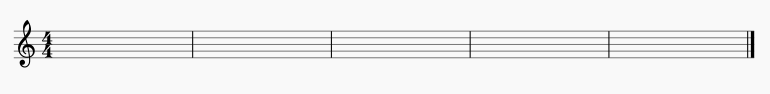 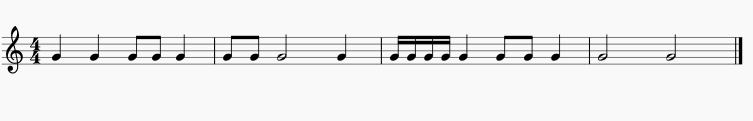 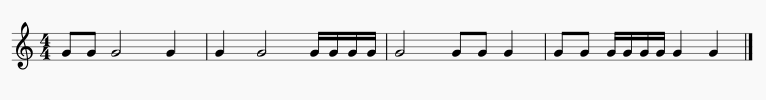 


 
2. Escucha los audios y escribe lo que escuches (8 pts.).
Nombre:Curso:5to básico CFechaPuntaje EvaluaciónPuntaje Evaluación18 pts.Puntaje de corte (60%):Puntaje de corte (60%):11 pts.11 pts.11 pts.Puntaje obtenido:Puntaje obtenido:Calificación:Calificación:INSTRUCCIONES: Lee la primera  parte de la guía y recuerda la materia aprendida en clases. Podrás observar que en la última parte de la guía debes escuchar los audios que serán subidos a la plataforma. EN CASO DE CUALQUIER DUDA, NO DUDE EN COMUNICARSE CON LA PROFESORA. La fecha de entrega es para el  1 de Abril.Objetivos: Improvisar y crear ideas musicales con un propósito dado y con un adecuado dominio del lenguaje musical.Contenidos: Aplicación de algunos elementos del lenguaje musical a la creación musical